Answer Keys:  Introduction to EARDAS IMAGINE(50 points in total; Due date: Mar. 19, 2010 by 11 AM)Question 1: Use the information provided in README to fill the following table: Question 2: What is the Data Type for this image? (1 points)Unsigned 8 bitQuestion 3: What is the Pixel Size in the X and Y direction? (2 points)30	30Question 4: What are the Units of measurement? (1 point)Meters Question 5: What is the image georeferenced to? (3 points)Projection: UTM, zone 18		Spheroid: WGS 84		Datum: WGS 84	Question 6: What are the Max and Min digital values indicated in the Statistics Info? (2 points)255	0Question 7: Name these spectral bands and specify the bandwidth for each: (24 points)Question 8: What are the Max and Min digital values for the green, red, and NIR bands? (6 points)Question 9: Print out your Elmira image. (5 points)See next page. 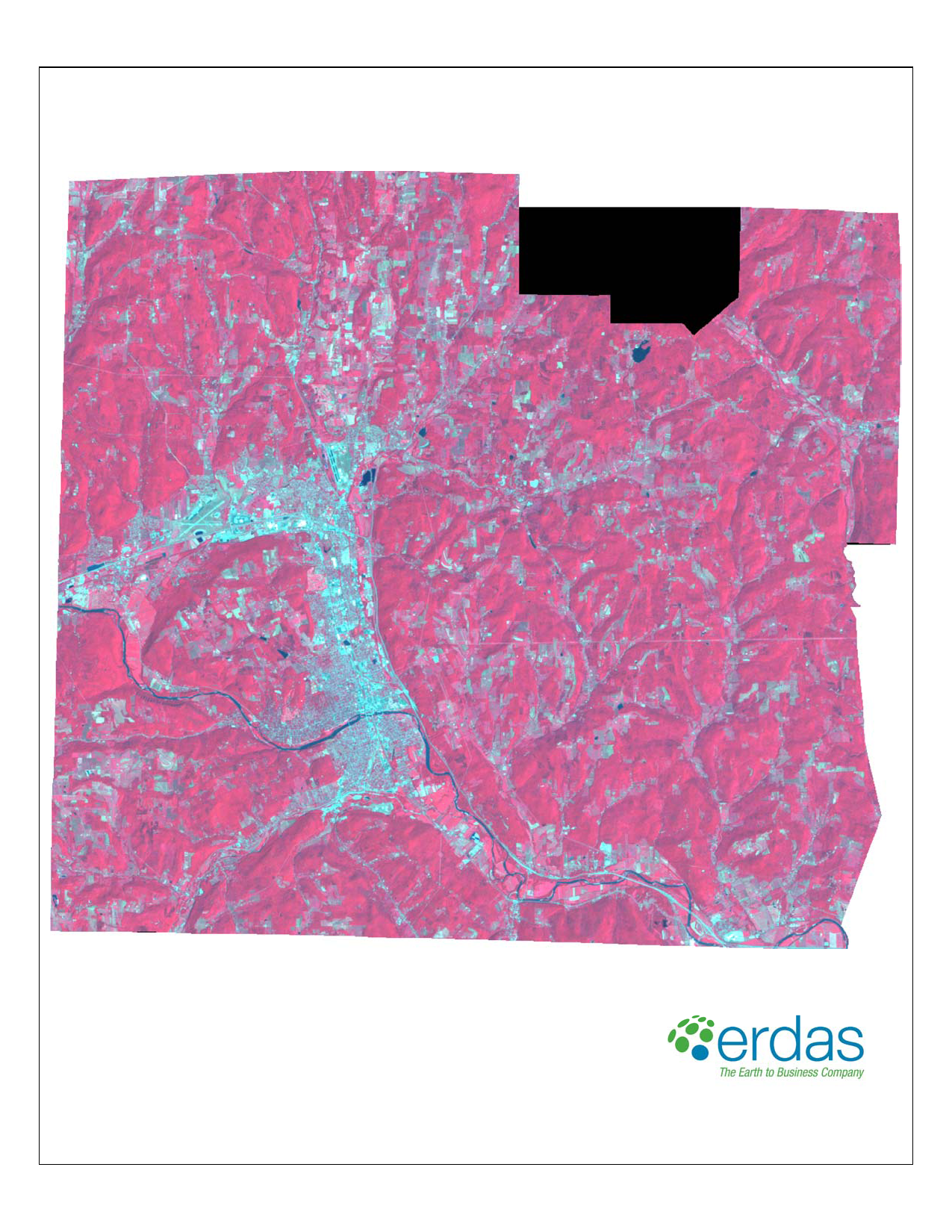 Satellite name:Landsate 5Sensor name:TMPath #:16Rows #: 31Acquisition date:2002/8/4# of Image Bands:7BandsName of BandsBandwidth/Wavelength RangeRadiometric ResolutionSpatial ResolutionBand 1TM1 / Blue0.45 – 0.528-bit30mBand 2TM 2 / Green0.52 – 0.608-bit30mBand 3TM 3 / Red0.63 – 0.698-bit30mBand 4TM 4 / NIR0.76 – 0.908-bit30mBand 5 TM 5 / MIR1.55 – 1.758-bit30mBand 7 TM 7 / MIR2.08 – 2.358-bit30mBandsGreenRedNIRMax 255255255Min 000